Publicado en USA el 23/11/2020 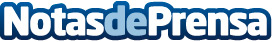 TikTok Counter es la nueva moda según TikTok RealtimeTikTok Realtime introduce la nueva herramienta de TikTok Counter que está siendo toda una moda y se está usando por miles de personas. Invitan a leer su artículo sobre estoDatos de contacto:Jose1498814937Nota de prensa publicada en: https://www.notasdeprensa.es/tiktok-counter-es-la-nueva-moda-segun-tiktok Categorias: Internacional Telecomunicaciones Comunicación Marketing Entretenimiento Dispositivos móviles http://www.notasdeprensa.es